LWCF State & Local Assistance ProgramApplication and Revision (A&R) Form New project grant application (fill out section 1.0, 2.0 with relevant sub-section(s), and 3.0):	 Acquisition (fill out section 2.1)	 Development/Renovation (fill out section 2.2) 	 Combination Acquisition & Development/Renovation (fill out both sections 2.1 and 2.2)New Planning Grant Application (attach narrative – see manual)Brief Description of Proposal (for amendments, describe only the changes proposed):Section 1.0 New project grant applicationAttachments checklistThe following should be transmitted to NPS, either directly or via Grants.gov. Project competitionExplain how this proposal was ranked using the state’s Open Project Selection Process (OPSP). Explain how this project meets SCORP priorities.Risk assessmentHow did you assess the sub-recipient’s financial risk and capacity to deliver this project?How did you assess the applicant’s ability to complete the project as scoped and within the proposed time frame?What is the applicant’s recent experience completing similar projects with federal grant funding (LWCF or other)?FinancialHow was the cost estimate derived? What assurances are there that the costs listed are reasonable?Describe any project elements or costs that will improve site resiliency and facility longevity, if any.Are any eligible pre-award costs being included as part of the grant request? No Yes – Indicate the date from when those costs started being incurred, the funding category/categories, the total amount of pre-award costs anticipated to be incurred before the grant start date, and whether they are included for match purposes or for reimbursement.  (Note: these should also be presented in the budget narrative.)Section 2.0 Site Based Project GrantsSub-recipient (grant sponsor) information (repeat if needed for co-sponsors)Public benefitDescribe both short- and long-term outdoor recreation benefits that will be achieved as a result of this project. Explain how this project fits as part of any other projects planned for this same site in the next three years. Describe the process that led to the development of this proposal and how the public was involved.Section 2.1 Acquisition and Combination GrantsNeedWhy is this acquisition (whether attained via purchase or donation) needed?Describe the existing resources and features of the site that make it desirable for public outdoor recreation.Explain how you envision this acquisition contributing to outdoor recreation in the long term.Acquisition schedule & appraisal/waiver valuation certificationReproduce table as needed for multiple parcelsProperty informationFrom whom is this property being purchased?Are any buildings or structures being purchased along with the property?  No Yes – Describe what is planned for those structures and whether the grant funded project includes the value of those structures. How will the site be made open and accessible for public outdoor recreation use (signage, entries, parking, site improvements, allowable activities, etc.)?  When will access to the site for public outdoor recreation become available?Describe development planned for the site(s) for the three (3) years following acquisition. As this will impact NHPA and NEPA compliance, focus on what you reasonably expect to accomplish. If development will be delayed by more than three years from grant close, explain why this acquisition is still a priority for grant funding at this time and what ability the public will have to use the site in the interim. Is this acquisition an addition to an existing park or other recreation area? No Yes – How will it support and enhance that existing park? Acquisition approachIs this property being acquired under threat of condemnation? No Yes – Explain: Was the property listed for public sale? No Yes – Explain how the property owner was made aware of the grant sponsor interest in the property. Does this project involved donated property? No Yes – Include evidence that the seller was offered the fair market value of the property as just compensation and willingly chose to donate the property instead. (If the donation is subject to a waiver of retroactivity the evidence must pre-date the donation.)Section 2.2 Development and Combination GrantsGrant elementsWhat new facilities will be constructed as part of this project?What existing facilities will be renovated or replaced (specify which) as part of this project?What general site improvements (e.g. demolition, site preparation, landscaping, habitat improvements, etc.) will be completed as part of this project?What is the anticipated life span of the facilities that will be funded as part of this project?Does the project scope include facilities that also eligible for Dingell-Johnson or Wallop-Breaux Act funding (i.e., boat/fish access)? No Yes – Ensure necessary SLO certification is included (see manual)Does this project involve the new development of a sheltered/enclosed swimming pool or ice skating rink or the sheltering/enclosure of an existing outdoor pool or rink? No YesExplain how it was determined that the site meets the cold climatic criteria described in the LWCF manual.  Provide a copy of the cold climatic data used to make the eligibility determination with the application (see manual). Explain the nature of the project – is this a new sheltered facility, or construction of the shelter only?  If the pool or ice rink already exists, was it LWCF-funded?  If yes, what year was it built and how much LWCF assistance was provided?What is the total cost of the sheltered facility and what amount of grant funding will be spent on the actual shelter/enclosure structure itself (if any)?Explain the significantly increased public use that will be made possible by the shelter/enclosure to justify the construction of such a facility.  Design elementsHow are access requirements under the Americans with Disabilities Act (ADA) and Architectural Barriers Act (ABA) being addressed in this project?What design elements are included that contribute to preserving environmental resources as part of ensuring a quality outdoor recreation experience for present and future generations?Section 3.0 Site InformationBasic informationWill this proposal create a new public park/recreation area where none previously existed? No Yes – Explain:If this is an existing LWCF site, has the park name changed since the last grant? No Yes – Explain:Is this project located in a floodplain? No Yes – Explain and confirm that you have met applicable federal insurance requirements. Is your site contiguous with or connected to any federally owned recreation area? No Yes – Explain:Is your site part of a larger management area, such as a greenway or regional recreation area? No Yes – Explain:Describe the existing site conditions.Explain why the site is suitable for the type of outdoor recreation proposal being submitted. Does the site include any elements that visually detract from the outdoor recreation experience or that represent a potential public safety hazard? No Yes – Explain and describe whether this project will help to address those concerns.What is/will be the applicant’s type of ownership and control of the property? Fee simple ownership.Less than fee simple.  Explain what rights the applicant has and what agency holds the underlying fee simple ownership. Lease.  Include a copy of the lease with the application.  Stewardship considerationsIs this a multi-use site (i.e. school, reservoir, state forest, etc.)? No Yes – Explain:How often will the public have recreation access to the site? What kinds of restrictions to public outdoor recreation will occur?Who will manage and operate the site(s)? Describe the nature of any rights-of-way, easements, reversionary interests, etc. within the proposed LWCF boundary area: Are there any pre-existing or planned indoor facilities on site that would not themselves be eligible for LWCF grant funding?  No Yes – Describe and explain how/if the structure(s) support public outdoor recreation.Is the proposed LWCF boundary the same as the boundary of the park/recreation area as it exists in its totality?  Yes No – Explain any area proposed for exclusion and why, and ensure it is clearly depicted on the proposed LWCF boundary mapAre there any pre-existing or planned resource management practices (i.e. timber management, grazing, etc.)? No Yes – Describe the nature of the practice, the anticipated duration, and how the practice supports outdoor recreation. Are there any pre-existing or planned uses on site that are incompatible with LWCF requirements that should be excluded from the LWCF boundary? No Yes – Describe the nature of the use and ensure it is clearly depicted on the proposed LWCF boundary map. Clarify whether the future intent is for the area to become subject to LWCF once the use is terminated, or if the intent is for the use to continue within the park in perpetuity. Environmental Resources SurveyConsultation with NPS regarding the NEPA pathway for a proposal should occur prior to the completion of this section.  If you have already determined that the proposal will require an EA or EIS, you may go directly to the questions following Tables 1 and 2. The tables below serves as a record of the environmental resources present at the site, whether the proposed action is likely to have a significantly negative impact those resources, and whether further information is needed to determine the potential impact. Review the listed resources and identify any resources that may be significantly impacted by the action. The Environmental Resources Survey should be completed with professional input from resource experts and in consultation with relevant local, state, tribal, and federal governments, as appropriate. Table 1 – For each resource indicate if positive impacts or negative impacts are anticipated to result from the action or if further information is needed to determine the potential impact. Leave columns blank if no impacts or the resource does not exist at the project site.Site Name: Table 2 – This is a list of mandatory impact criteria that preclude the use of a categorical exclusion. If you answer “yes” or “?” for any of the mandatory criteria, you must develop an EA or EIS regardless of your answers in table 1.Site Name: Have there been any previous NEPA/SEPA documents that are relevant to this project or this specific site? No Yes – Attach and summarize findings and include page number references below Explain any negative or unknown impacts identified in Table 1 of the Environmental Resources Survey, or any boxes marked “yes” in Table 2 (mandatory criteria). How was the information identified in the tables derived and what sources of data were used to justify the impact selection?Who contributed to filling out the Environmental Resources Survey (include name, title, agency) and what qualifications do they have that provide the necessary resource expertise to determine impact significance?List all required federal, state, and local permits/approvals needed for the proposal and explain their purpose and status. NEPA Pathway Recommendation Attach documentation of NPS concurrence with the recommended NEPA Pathway This proposal qualifies for a Categorical Exclusion (CE).  List: __________ This proposal requires an Environmental Assessment (EA), which is attached and has been produced in accordance with the LWCF Manual. This proposal may require an Environmental Impact Statement (EIS).Cultural and historic resources reviewHave there been any previous cultural and/or historic resource surveys completed that included this site within the area of potential effect that was assessed? No – Describe any construction planned as a result of this project that will extend beyond the pre-existing disturbance area (including surface area and depth). Yes – Attach survey and summarize findings and include page number references below. LWCFNational Park ServiceU.S. Department of the InteriorState and Local Assistance Programs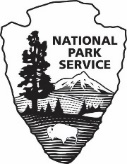 Grant Name:LWCF Grant Number (if known):For amendments, include the amendment number (e.g. ##-#####.#)FBMS Grant Number (if known):(e.g., PxxAPxxxxx)Project contact name:if different than what was submitted on the SF 424, otherwise deleteProject contact number:Project contact email:All projectsAs applicable Location map intergovernmental review comments LWCF boundary map (proposed) relevant NEPA/SEPA documents NHPA documentation applicable federal law compliance SF 424 proof of flood insurance SF 424C proof of cold climate criteria qualification SF 424D leases, MOA’s, MUA’s, etc. project budget use schedule (school parks) proof of ownership Dingell-Johnson certification pre-award site inspection report waiver of retroactivityAcquisition & Combination Projects acquisition donation acknowledgement parcel map for acquisition parcel(s) conceptual design planDevelopment  & Combination ProjectsGrants with Indirect Costs site development plan SF 424 A building floor plan(s) if grant-funded Indirect cost rate agreementSub-Recipient Agency Name:Sub-Recipient Contact Name:Address:Phone:Email:Parcel NameParcel SizeParcel ValueAnticipated Acquisition Date A State-certified Review Appraiser has reviewed the appraisal and has determined that it was prepared in conformity with the Uniform Appraisal Standards for Federal Land AcquisitionsOR  The State has prepared a waiver valuation for this property in conformity with 49 CFR 24.102(c)(2)(ii) A State-certified Review Appraiser has reviewed the appraisal and has determined that it was prepared in conformity with the Uniform Appraisal Standards for Federal Land AcquisitionsOR  The State has prepared a waiver valuation for this property in conformity with 49 CFR 24.102(c)(2)(ii)SLO/ASLO Signature                               DateName, Title, and Agency                                                                                     +indicates positive impacts are anticipated to result from the action-indicates negative impacts are anticipated to result from the action?indicates further information is needed to determine the potential impactHow will the project affect the following resources?+-?1Air quality2Circulation and transportation3Climate4Contamination or hazardous materials even if remediated5Endangered species: (listed or proposed threatened or endangered) including associated habitat6Environmental justice: minority and low-income populations7Geological resources: soils, bedrock, slopes, streambeds, landforms, etc.8Historic or cultural resources9Invasive species10Land use plans or policies from other agencies including tribes11Lightscapes, especially night sky12Migratory birds13Recreation resources14Socioeconomics: changes to tax base or competition with private sector15Sound (noise impacts)16Unique ecosystems, such as biosphere reserves, World Heritage sites, old growth forests, etc.17Water quality and/or quantity18Water: coastal barrier resources or coastal zones19Water: marine and/or estuarine20Water: stream flow characteristics21Water: wetlands and floodplains22Other important resourcesExplain:Will your proposal:YN?1Have significant negative impacts on public health or safety?2Have significant negative impacts on unique natural resource or geographic characteristics such as historic or cultural resources; park, recreation, or refuge lands; wilderness areas; wild or scenic rivers; national natural landmarks; sole or principal drinking water aquifers; prime farmlands; wetlands; floodplains; national monuments; migratory birds; and other ecologically significant or critical areas?3Have highly controversial environmental effects or involve unresolved conflicts concerning alternative uses of available resources?4Have highly uncertain and potentially significant environmental effects or involve unique or unknown environmental risks?5Establish a precedent for future action or represent a decision in principle about future actions with potentially significant environmental effects?6Have a direct relationship to other actions with individually insignificant but cumulatively significant environmental effects?7Have significant adverse effects on properties listed or eligible for listing in the National Register of Historic Places as determined by NPS?8Have significant negative impacts to species listed, or proposed to be listed, on the List of Endangered or Threatened Species or have significant impacts on designated critical habitat for these species?9Violate a federal law, or a state, local, or tribal law or requirement imposed for the protection of the environment?10Have a disproportionately high and adverse effect on low income or minority populations (EO 12898)?11Limit access to and ceremonial use of Indian sacred sites on federal lands by Indian religious practitioners or significantly adversely affect the physical integrity of such sacred sites?12Contribute to the introduction, continued existence, or spread of noxious weeds or nonnative invasive species known to occur in the area or actions that may promote the introduction, growth, or expansion of the range of such species?